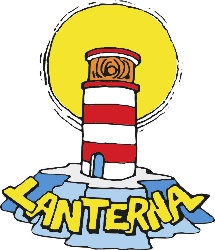 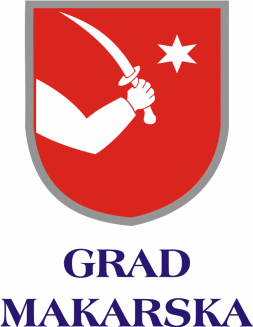 NATJEČAJ ZA VOLONTERE 2018. GODINESavjetovalište Lanterna u partnerstvu s Gradom Makarska  organizira dodjelu Nagrade za volontere povodom obilježavanja Dana grada Makarske.Cilj ove akcije je poticanje volonterskog rada u lokalnoj zajednici kroz nagrađivanje volonterskog doprinosa pojedinaca u organizacijama koje organiziraju volontiranje i organizatora volontiranja.OBRAZAC ZA ORGANIZATORE VOLONTIRANJA 2018.Obrazac za organizatore volontiranja  ispunjavaju organizacije koje organiziraju volontiranje nominirajući vlastitu organizaciju ili neku drugu organizaciju s područja   Grada Makarske koji su tijekom 2018.godine u svoj rad uključivali volontere te kvalitetno osmišljenim volonterskim aktivnostima, učinkovitom pripremom i edukacijom volontera, praćenjem i uspješnošću volonterskog rada doprinijeli boljitku lokalne zajednice.Na natječaj za Nagradu za volontiranje mogu se prijaviti neprofitne organizacije (udruge, zaklade, javne ustanove,  mjesni odbori; prema čl.7 Zakona o volonterstvu)Obrazac je potrebno ispuniti na računalu i dostaviti mailom ili poštom do 2.listopada 2017. godine  na adresu:Savjetovalište LanternaTrg Tina Ujevića 5/321300  Makarskae-mail: savjetovaliste.lanterna@st.t-com.hrUkoliko šaljete poštom dostaviti u zatvorenoj kuverti s naznakom „Za natječaj za volontere  godine.“PODACI O ORGANIZACIJI KOJA NOMINIRA (organizacija može nominirati i samu sebe)Naziv organizacije, JLS ili mjesnog odbora koja nominira organizatora volontiranjaAdresa organizacijeKontakt (telefon/e-mail)Osoba za kontaktOdgovorna osobaVrsta organizacije (javna ustanova, neprofitna organizacija, mjesni odbor)PODACI O NOMINIRANOJ ORGANIZACIJINaziv organizacije, JLS ili mjesnog odboraVrsta organizacije (udruga, zaklada, javna ustanova, mjesni odbor)AdresaTelefon/ emailMisija i osnovne aktivnosti organizacijeBroj zaposlenih u organizaciji 7.   Broj volonter/volonterki u organizaciji8. Navedite približan broj dana/volonterskih sati tijekom godine koje su za vašu organizaciju odradili volonteri/ke9.   Opis volonterskog programa kandidata za nagradu (kratki opis aktivnosti u koje su se uključivali volonteri, poslove koje su obavljali, korisnici s kojima su radili, vrsta podrške koju ste im pružali, način praćenja i evaluacija volonterskog rada)10.  Koje su koristi od volonterskih aktivnosti koje je provela vaša organizacija za korisnike i lokalnu zajednicu?Potpis odgovorne osobe_______________________             M.P.			